Contraindications to Use Be Sure to Consult Your Healthcare Professional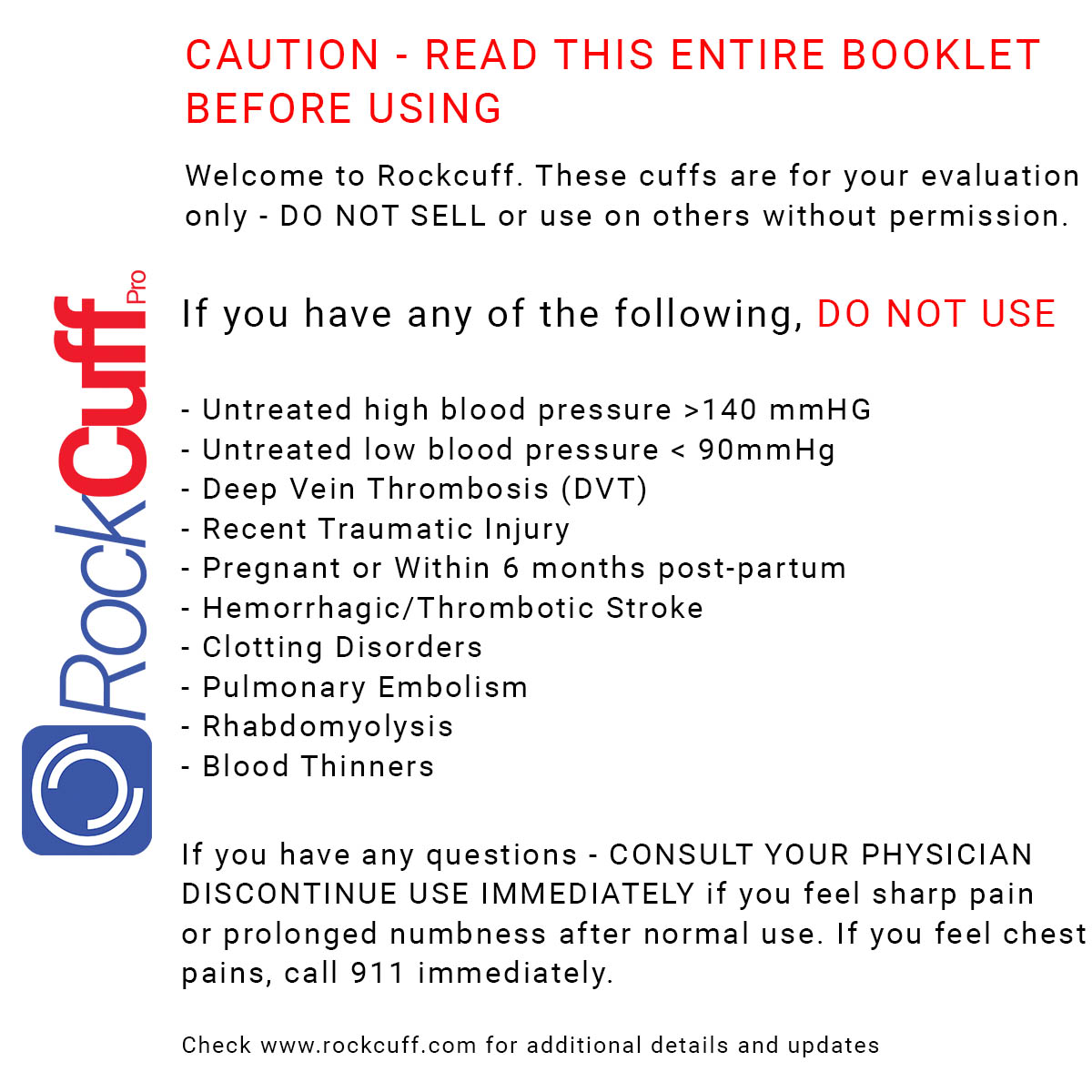 